О мерах поддержки лиц, являющихся арендаторами по договорам аренды муниципального имущества Слободо-Туинского муниципального района, в связи с прохождением военной службы или оказанием добровольного содействия в выполнении задач, возложенных на Вооруженные Силы Российской ФедерацииВ соответствии с распоряжением Правительства Российской Федерации оо 15.10.2022 № 3046-р, руководствуясь Уставом Слободо-Туринского муниципального района, ПОСТАНОВЛЯЕТ:1. Предоставить физическим лицам, в том числе индивидуальным предпринимателям, юридическим лицам, в которых одно и то же физическое лицо является единственным учредителем (участником) юридического лица и его руководителем, являющимся арендаторами по договорам аренды муниципального имущества Слободо-Туринского муниципального района, а также по договорам аренды земельных участков, находящихся в муниципальной собственности, и земельных участков, государственная собственность на которые не разграничена, расположенных в границах Слободо-Туринского муниципального района (далее - договор аренды), в случае если указанные физические лица, в том числе индивидуальные предприниматели или физические лица, являющиеся единственным учредителем (участником) юридического лица и его руководителем, призваны на военную службу по мобилизации в Вооруженные Силы Российской Федерации в соответствии с Указом Президента Российской Федерации от 21 сентября 2022 года № 647 «Об объявлении частичной мобилизации в Российской Федерации" (далее - военная служба по мобилизации), либо проходят военную службу по контракту, заключенному в соответствии с пунктом 7 статьи 38 Федерального закона от 28 марта 1998 года № 53-ФЗ «О воинской обязанности и военной службе» (далее - военная служба по контракту), либо заключили контракт о добровольном содействии в выполнении задач, возложенных на Вооруженные Силы Российской Федерации:1) отсрочку уплаты арендной платы на период прохождения военной службы по мобилизации, военной службы по контракту (далее - военная служба) или оказания добровольного содействия в выполнении задач, возложенных на Вооруженные Силы Российской Федерации;2) возможность расторжения договоров аренды без применения штрафных санкций.2. Предоставление отсрочки уплаты арендной платы, указанной в подпункте 1 пункта 1 настоящего постановления, осуществляется на следующих условиях:1) неиспользование арендуемого по договору аренды имущества в период прохождения военной службы или оказания добровольного содействия в выполнении задач, возложенных на Вооруженные Силы Российской Федерации, лицом, указанным в абзаце первом пункта 1 настоящего постановления. Арендодатель осуществляет контроль за неиспользованием арендуемого имущества;2) арендатор направляет арендодателю уведомление о предоставлении отсрочки уплаты арендной платы с приложением копий документов, подтверждающих статус прохождения военной службы по мобилизации, или копии уведомления о заключении контракта о прохождении военной службы в соответствии с пунктом 7 статьи 38 Федерального закона от 28 марта 1998 года  № 53-ФЗ «О воинской обязанности и военной службе» либо контракта о добровольном содействии в выполнении задач, возложенных на Вооруженные Силы Российской Федерации, предоставленного федеральным органом исполнительной власти, с которым заключены указанные контракты.Уведомление о предоставлении отсрочки уплаты арендной платы должно содержать обязательства арендатора не использовать арендуемое имущество, а также известить арендодателя об окончании периода прохождения лицом, указанным в абзаце первом пункта 1 настоящего постановления, военной службы или оказания добровольного содействия в выполнении задач, возложенных на Вооруженные Силы Российской Федерации, в течение пяти рабочих дней после окончания указанного периода;3) арендатору, указанному в абзаце первом пункта 1 настоящего постановления, предоставляется отсрочка уплаты арендной платы на период со дня начала течения срока прохождения военной службы или оказания добровольного содействия в выполнении задач, возложенных на Вооруженные Силы Российской Федерации, и до истечения 90 дней со дня окончания прохождения военной службы или оказания указанного содействия;4) задолженность по арендной плате подлежит уплате на основании дополнительного соглашения к договору аренды со дня окончания периода прохождения военной службы или оказания добровольного содействия в выполнении задач, возложенных на Вооруженные Силы Российской Федерации, поэтапно, не чаще одного раза в месяц, равными платежами, размер которых не превышает 25% ежемесячной арендной платы по договору аренды. В уведомлении арендатора, направляемом арендодателю в соответствии с подпунктом 2 настоящего пункта, может быть указан размер платежа, превышающий 25% ежемесячной арендной платы, но не более половины ежемесячной арендной платы по договору аренды;5) не допускается установление дополнительных платежей, подлежащих уплате арендатором в связи с предоставлением отсрочки уплаты арендной платы;6) к арендатору не применяются штрафы, проценты за пользование чужими денежными средствами или иные меры ответственности в связи с несоблюдением арендатором порядка и сроков внесения арендной платы (в том числе в случаях, если такие меры предусмотрены договором аренды) на период прохождения лицом, указанным в абзаце первом пункта 1 настоящего постановления, военной службы или оказания добровольного содействия в выполнении задач, возложенных на Вооруженные Силы Российской Федерации;7) коммунальные платежи, связанные с арендуемым имуществом по договорам аренды, по которым арендатору предоставлена отсрочка уплаты арендной платы, в пределах срока, на который предоставляется такая отсрочка, уплачиваются арендодателем;8) указанный в подпункте 3 настоящего пункта период продлевается на срок нахождения лица, указанного в абзаце первом пункта 1 настоящего постановления, в больницах, госпиталях, других медицинских организациях в стационарных условиях на излечении от увечья (ранения, травмы, контузии) или заболевания, полученных в период прохождения военной службы или оказания добровольного содействия в выполнении задач, возложенных на Вооруженные Силы Российской Федерации, а в случае признания судом лица, указанного в абзаце первом пункта 1 настоящего постановления, безвестно отсутствующим также на период до отмены решения суда о признании его безвестно отсутствующим либо до объявления его судом умершим;9) в случае гибели (смерти) лица, указанного в абзаце первом пункта 1 настоящего постановления, если смерть наступила в период прохождения военной службы или оказания добровольного содействия в выполнении задач, возложенных на Вооруженные Силы Российской Федерации, либо позднее указанного периода, но вследствие увечья (ранения, травмы, контузии) или заболевания, полученных в период прохождения военной службы или оказания добровольного содействия в выполнении задач, возложенных на Вооруженные Силы Российской Федерации, а также в случае признания его инвалидом I группы в порядке, установленном законодательством Российской Федерации, арендная плата за период отсрочки, предусмотренный подпунктом 3 настоящего пункта, не взыскивается;10) причинная связь увечья (ранения, травмы, контузии) или заболевания, приведших к смерти лица, указанного в абзаце первом пункта 1 настоящего постановления, или признанию его инвалидом I группы в порядке, установленном законодательством Российской Федерации, с прохождением военной службы или оказанием добровольного содействия в выполнении задач, возложенных на Вооруженные Силы Российской Федерации, определяется военно-врачебными комиссиями в соответствии с законодательством Российской Федерации..3. Расторжение договора аренды без применения штрафных санкций, указанное в подпункте 2 пункта 1 настоящего постановления, осуществляется на следующих условиях:1) арендатор направляет арендодателю уведомление о расторжении договора аренды с приложением копий документов, подтверждающих статус прохождения военной службы по мобилизации, или копии уведомления о заключении контракта о прохождении военной службы в соответствии с пунктом 7 статьи 38 Федерального закона от 28 марта 1998 года № 53-ФЗ «О воинской обязанности и военной службе» либо контракта о добровольном содействии в выполнении задач, возложенных на Вооруженные Силы Российской Федерации, предоставленного федеральным органом исполнительной власти, с которым заключены указанные контракты;2) договор аренды подлежит расторжению со дня получения арендодателем уведомления о расторжении договора аренды;3) не применяются штрафы, проценты за пользование чужими денежными средствами или иные меры ответственности в связи с расторжением договора аренды (в том числе в случаях, если такие меры предусмотрены договором аренды).4. Муниципальным предприятиям и учреждениям по договорам аренды муниципального имущества, закрепленного на праве хозяйственного ведения или на праве оперативного управления за муниципальными предприятиями и учреждениями, арендаторами по которым являются физические лица, в том числе индивидуальные предприниматели, юридические лица, в которых одно и то же физическое лицо, являющееся единственным учредителем (участником) юридического лица и его руководителем, в случае если указанные физические лица, в том числе индивидуальные предприниматели или физические лица, являющиеся учредителем (участником) юридического лица и его руководителем, призванные на военную службу по мобилизации в Вооруженные Силы Российской Федерации в соответствии с Указом Президента Российской Федерации от 21.09.2022 № 647 «Об объявлении частичной мобилизации в Российской Федерации» или проходящие военную службу по контракту, заключенному в соответствии с пунктом 7 статьи 38 Федерального закона, либо заключившие контракт о добровольном содействии в выполнении задач, возложенных на Вооруженные Силы Российской Федерации, обеспечить исполнение подпунктов 1 и 2 пункта 1 в соответствии с условиями, указанными в пунктах 2, 3 настоящего постановления.5. Настоящее постановление вступает в силу на следующий день после егоофициального опубликования.6. Опубликовать настоящее постановление в общественно-политической газете Слободо-Туринского муниципального района «Коммунар» и разместить на официальном сайте Администрации Слободо-Туринского муниципального района в информационно-телекоммуникационной сети «Интернет» http://slturmr/. 7. Контроль за исполнением настоящего постановления оставляю за собой.Глава Слободо-Туринского муниципального района                                        В.А. Бедулев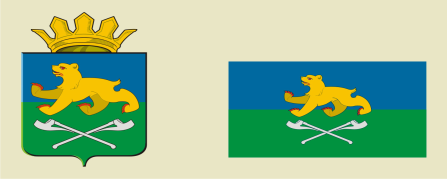 АДМИНИСТРАЦИЯ СЛОБОДО-ТУРИНСКОГОМУНИЦИПАЛЬНОГО РАЙОНАПОСТАНОВЛЕНИЕАДМИНИСТРАЦИЯ СЛОБОДО-ТУРИНСКОГОМУНИЦИПАЛЬНОГО РАЙОНАПОСТАНОВЛЕНИЕ08.02.2023                                                             № 61с. Туринская Слободас. Туринская Слобода